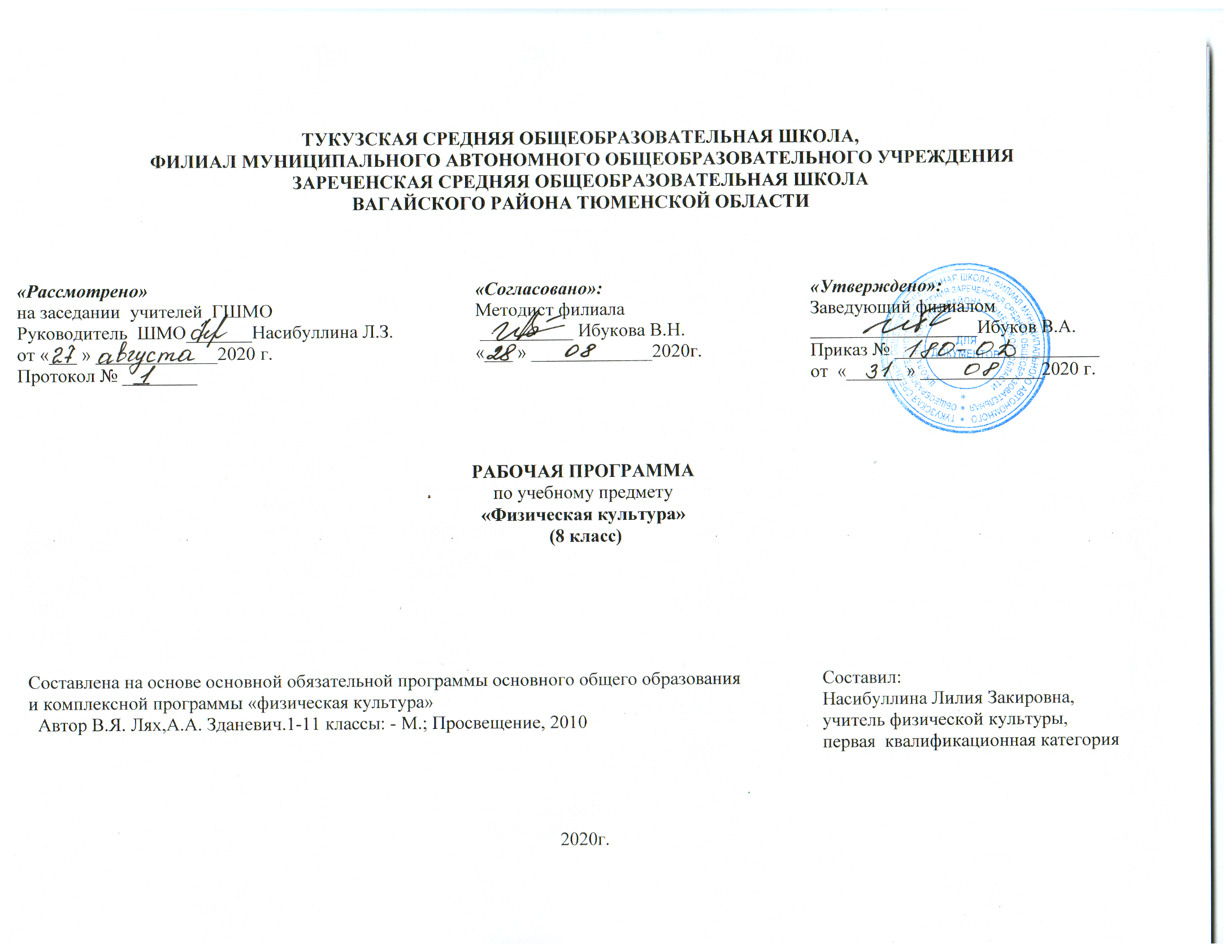 1. Планируемые результаты  освоения учебного предмета          Результаты освоения содержания предмета «Физическая культура» определяют те итоговые результаты, которые должны демонстрировать школьники по завершении обучения в основной школе.	Требования к результатам изучения учебного предмета выполняют двоякую функцию. Они, с одной стороны, предназначены для оценки успешности овладения программным содержанием, а с другой стороны, устанавливают минимальное содержание образования, которое в обязательном порядке должно быть освоено каждым ребенком, оканчивающим основную школу.	Результаты освоения программного материала по предмету «Физическая культура» в основной школе оцениваются по трем базовым уровням, исходя из принципа «общее — частное — конкретное», и представлены соответственно метапредметными, предметными и личностными результатами.Личностные результаты.Личностные результаты отражаются в индивидуальных качественных свойствах учащихся, которые приобретаются в процессе освоения учебного предмета «Физическая культура». Эти качественные свойства проявляются, прежде всего, в положительном отношении учащихся к занятиям двигательной (физкультурной) деятельностью, накоплении необходимых знаний, а также в умении использовать ценности физической культуры для удовлетворения индивидуальных интересов и потребностей, достижения личностно значимых результатов в физическом совершенстве.В области познавательной культуры:•        владение знаниями об индивидуальных особенностях физического развития и физической подготовленности, о соответствии их возрастным и половым нормативам;•        владение знаниями об особенностях индивидуального здоровья и о функциональных возможностях организма, способах профилактики заболеваний и перенапряжения средствами физической культуры;•        владение знаниями по основам организации и проведения занятий физической культурой оздоровительной и тренировочной направленности, составлению содержания занятий в соответствии с собственными задачами, индивидуальными особенностями физического развития и физической подготовленности.  В области нравственной культуры:•        способность управлять своими эмоциями, проявлять культуру общения и взаимодействия в процессе занятий физической культурой, игровой и соревновательной деятельности;•        способность активно включаться в совместные физкультурно-оздоровительные и спортивные мероприятия, принимать участие в их организации и проведении;•        владение умением предупреждать конфликтные ситуации во время совместных занятий физической культурой и спортом, разрешать спорные проблемы на основе уважительного и доброжелательного отношения к окружающим.   В области трудовой культуры:•        умение планировать режим дня, обеспечивать оптимальное сочетание нагрузки и отдыха;•        умение проводить туристские пешие походы, готовить снаряжение, организовывать и благоустраивать места стоянок, соблюдать правила безопасности;•        умение содержать в порядке спортивный инвентарь и оборудование, спортивную одежду, осуществлять их подготовку к занятиям и спортивным соревнованиям.   В области эстетической культуры:•        красивая (правильная) осанка, умение ее длительно сохранять при разнообразных формах движения и пере движений;•        хорошее телосложение, желание поддерживать его в рамках принятых норм и представлений посредством занятий физической культурой;•        культура движения, умение передвигаться красиво, легко и непринужденно.   В области коммуникативной культуры:•        владение умением осуществлять поиск информации по вопросам развития современных оздоровительных систем, обобщать, анализировать и творчески применять полученные знания в самостоятельных занятиях физической культурой;•        владение умением достаточно полно и точно формулировать цель и задачи совместных с другими детьми занятий физкультурно-оздоровительной и спортивно-оздоровительной деятельностью, излагать их содержание;•        владение умением оценивать ситуацию и оперативно принимать решения, находить адекватные способы поведения и взаимодействия с партнерами во время учебной и игровой деятельности.   В области физической культуры:•        владение навыками выполнения жизненно важных двигательных умений (ходьба, бег, прыжки, лазанья и др.) различными способами, в различных изменяющихся внешних условиях;•        владение навыками выполнения разнообразных физических упражнений различной функциональной направленности, технических действий базовых видов спорта, а также применения их в игровой и соревновательной деятельности;•        умение максимально проявлять физические способности (качества) при выполнении тестовых упражнений по физической культуре.владение знаниями об индивидуальных особенностях физического развития и физической подготовленности, о соответствии их возрастным и половым нормативам;владение знаниями об особенностях индивидуального здоровья и о функциональных возможностях организма, способах профилактики заболеваний и перенапряжения средствами физической культуры;владение знаниями по основам организации и проведения занятий физической культурой оздоровительной и тренировочной направленности, составлению содержания занятий в соответствии с собственными задачами, индивидуальными особенностями физического развития и физической подготовленности.Метапредметные результаты. Метапредметные результаты характеризуют уровень сформированности качественных универсальных способностей учащихся, проявляющихся в активном применении знаний и умений в познавательной и предметно-практической деятельности. Приобретенные на базе освоения содержания предмета «Физическая культура», в единстве с освоением программного материала других образовательных дисциплин, универсальные способности потребуются как в рамках образовательного процесса (умение учиться), так и в реальной повседневной жизни учащихся.Метапредметные результаты проявляются в различных областях культуры.В области познавательной культуры:понимание физической культуры как явления культуры, способствующего развитию целостной личности человека, сознания и мышления, физических, психических и нравственных качеств;понимание здоровья как важнейшего условия саморазвития и самореализации человека, расширяющего свободу выбора профессиональной деятельности и обеспечивающего долгую сохранность творческой активности;понимание физической культуры как средства организации здорового образа жизни, профилактики вредных привычек и девиантного (отклоняющегося) поведения.В области нравственной культуры:бережное отношение к собственному здоровью и здоровью окружающих, проявление доброжелательности и отзывчивости к людям, имеющим ограниченные возможности и нарушения в состоянии здоровья;уважительное отношение к окружающим, проявление культуры взаимодействия, терпимости и толерантности в достижении общих целей при совместной деятельности;ответственное отношение к порученному делу, проявление осознанной дисциплинированности и готовности отстаивать собственные позиции, отвечать за результаты собственной деятельности. В области трудовой культуры:добросовестное выполнение учебных заданий, осознанное стремление к освоению новых знаний и умений, качественно повышающих результативность выполнения заданий;рациональное планирование учебной деятельности, умение организовывать места занятий и обеспечивать их безопасность;поддержание оптимального уровня работоспособности в процессе учебной деятельности, активное использование занятий физической культурой для профилактики психического и физического утомления.В области эстетической культуры:восприятие красоты телосложения и осанки человека в соответствии с культурными образцами и эстетическими канонами, формирование физической красоты с позиций укрепления и сохранения здоровья;понимание культуры движений человека, постижение жизненно важных двигательных умений в соответствии с их целесообразностью и эстетической привлекательностью;восприятие спортивного соревнования как культурно-массового зрелищного мероприятия, проявление адекватных норм поведения, неантагонистических способов общения и взаимодействия.В области коммуникативной культуры:владение культурой речи, ведение диалога в доброжелательной и открытой форме, проявление к собеседнику внимания, интереса и уважения;владение умением вести дискуссию, обсуждать содержание и результаты совместной деятельности, находить компромиссы при принятии общих решений;владение умением логически грамотно излагать, аргументировать и обосновывать собственную точку зрения, доводить ее до собеседника.В области физической культуры:владение способами организации и проведения разнообразных форм занятий физической культурой, их планирования и содержательного наполнения;владение широким арсеналом двигательных действий и физических упражнений из базовых видов спорта и оздоровительной физической культуры, активное их использование в самостоятельно организуемой спортивно-оздоровительной и физкультурно-оздоровительной деятельности;владение способами наблюдения за показателями индивидуального здоровья, физического развития и физической подготовленности, использование этих показателей в организации и проведении самостоятельных форм занятий физической культурой.Предметные результаты.   Предметные результаты характеризуют опыт учащихся в творческой двигательной деятельности, который приобретается и закрепляется в процессе освоения учебного предмета «Физическая культура». Приобретаемый опыт проявляется в знаниях и способах двигательной деятельности, умениях творчески их применять при решении практических задач, связанных с организацией и проведением самостоятельных занятий физической культурой.   Предметные результаты, так же как и метапредметные, проявляются в разных областях культуры.В области познавательной культуры:знания по истории и развитию спорта и олимпийского движения, о положительном их влиянии на укрепление мира и дружбы между народами;знание основных направлений развития физической культуры в обществе, их целей, задач и форм организации;знания о здоровом образе жизни, его связи с укреплением здоровья и профилактикой вредных привычек, о роли и месте физической культуры в организации здорового образа жизни.В области нравственной культуры:способность проявлять инициативу и творчество при организации совместных занятий физической культурой, доброжелательное и уважительное отношение к занимающимся, независимо от особенностей их здоровья, физической и технической подготовленности;умение оказывать помощь занимающимся при освоении новых двигательных действий, корректно объяснять и объективно оценивать технику их выполнения;способность проявлять дисциплинированность и уважительное отношение к сопернику в условиях игровой и соревновательной деятельности, соблюдать правила игры и соревнований.В области трудовой культуры:способность преодолевать трудности, выполнять учебные задания по технической и физической подготовке в полном объеме;способность организовывать самостоятельные занятия физической культурой разной направленности, обеспечивать безопасность мест занятий, спортивного инвентаря и оборудования, спортивной одежды;способность самостоятельно организовывать и проводить занятия профессионально - прикладной физической подготовкой, подбирать физические упражнения в зависимости от индивидуальной ориентации на будущую профессиональную деятельность.В области эстетической культуры:способность организовывать самостоятельные занятия физической культурой по формированию телосложения и правильной осанки, подбирать комплексы физических упражнений и режимы физической нагрузки в зависимости от индивидуальных особенностей физического развития;способность организовывать самостоятельные занятия по формированию культуры движений, подбирать упражнения координационной, ритмической и пластической направленности, режимы физической нагрузки в зависимости от индивидуальных особенностей физической подготовленности;способность вести наблюдения за динамикой показателей физического развития и осанки, объективно оценивать их, соотнося с общепринятыми нормами и представлениями.В области коммуникативной культуры:способность интересно и доступно излагать знания о физической культуре, грамотно пользоваться понятийным аппаратом;способность формулировать цели и задачи занятий физическими упражнениями, аргументировано вести диалог по основам их организации и проведения;способность осуществлять судейство соревнований по одному из видов спорта, владеть информационными жестами судьи.В области физической культуры:способность отбирать физические упражнения по их функциональной направленности, составлять из них индивидуальные комплексы для оздоровительной гимнастики и физической подготовки;способность составлять планы занятий физической культурой с различной педагогической направленностью, регулировать величину физической нагрузки в зависимости от задач занятия и индивидуальных особенностей организма;способность проводить самостоятельные занятия по освоению новых двигательных действий и развитию основных физических качеств, контролировать и анализировать эффективность этих занятий.2. Содержание  учебного предмета    В соответствии со структурой двигательной (физкультурной) деятельности примерная программа включает в себя три основных учебных раздела: «Знания о физической культуре» (информационный компонент деятельности), «Способы двигательной (физкультурной) деятельности» (операциональный компонент деятельности), «Физическое совершенствование» (процессуально-мотивационный компонент деятельности).       Раздел «Знания о физической культуре» соответствует основным представлениям о развитии познавательной активности человека и включает в себя такие учебные темы, как «История физической культуры и ее развитие в современном обществе», «Базовые понятия физической культуры» и «Физическая культура человека». Олимпийские игры древности. Возрождение Олимпийских игр и олимпийского движения. История зарождения олимпийского движения в России. Олимпийское движение в России (СССР). Выдающиеся достижения отечественных спортсменов на Олимпийских играх. Характеристика видов спорта, входящих в программу Олимпийских игр. Физическая культура в современном обществе. Организация и проведение пеших туристских походов. Требования к технике безопасности и бережному отношению к природе (экологические требования). Физическая культура (основные понятия). Физическое развитие человека. Физическая подготовка и её связь с укреплением здоровья, развитием физических качеств. Организация и планирование самостоятельных занятий по развитию физических качеств. Техническая подготовка. Техника движений и её основные показатели. Всестороннее и гармоничное физическое развитие. Адаптивная физическая культура. Спортивная подготовка. Здоровье и здоровый образ жизни. Допинг. Концепция честного спорта. Профессионально-прикладная физическая подготовка. Физическая культура человека. Режим дня и его основное содержание. Закаливание организма. Правила безопасности и гигиенические требования. Влияние занятий физической культурой на формирование положительных качеств личности.Проведение самостоятельных занятий по коррекции осанки и телосложения.    Раздел «Способы двигательной (физкультурной) деятельности» содержит задания, которые ориентированы на активное включение учащихся в самостоятельные формы занятий физической культурой. Организация и проведение самостоятельных занятий физической культурой. Подготовка к занятиям физической культурой.Выбор упражнений и составление индивидуальных комплексов утренней зарядки, физкультминуток, физкультпауз (подвижных перемен).Планирование занятий физической культурой.Проведение самостоятельных занятий прикладной физической подготовкой.Оценка эффективности занятий физической культурой. Самонаблюдение и самоконтроль.Оценка эффективности занятий физкультурно-оздоровительной деятельностью. Оценка техники движений, способы выявления и устранения ошибок в технике выполнения (технических ошибок).Измерение резервов организма и состояния здоровья с помощью функциональных проб.        Раздел «Физическое совершенствование», наиболее значительный по объему учебного материала, ориентирован на гармоничное физическое развитие, всестороннюю физическую подготовку и укрепление здоровья школьников. Этот раздел включает в себя несколько тем: «Физкультурно-оздоровительная деятельность», «Спортивно-оздоровительная деятельность с общеразвивающей направленностью», «Прикладно-ориентированные упражнения» и «Упражнения общеразвивающей направленности».Спортивно-оздоровительная деятельность Гимнастика с основами акробатики: организующие команды и приемы. Акробатические упражнения и комбинации. Гимнастические упражнения и комбинации на спортивных снарядах (опорные прыжки, упражнения на гимнастическом бревне (девочки), упражнения на перекладине (мальчики), упражнения и комбинации на гимнастических брусьях, упражнения на параллельных брусьях (мальчики), упражнения на разновысоких брусьях (девочки). Ритмическая гимнастика с элементами хореографии (девочки). Легкая атлетика: беговые упражнения. Прыжковые упражнения. Упражнения в метании малого мяча. Спортивные игры: технико-тактические действия и приемы игры в волейбол, баскетбол. Правила спортивных игр. Игры по правилам. Национальные виды спорта: технико-тактические действия и правила. Лыжные гонки: передвижение на лыжах разными способами. Подъемы, спуски, повороты, торможения. Прикладно-ориентированная физкультурная деятельность, кроссовая подготовка. Прикладная физическая подготовка: ходьба, бег и прыжки, выполняемые разными способами в разных условиях; лазание, перелезание, ползание; метание малого мяча по движущейся мишени; преодоление препятствий разной сложности; передвижение в висах и упорах. Полосы препятствий, включающие разнообразные прикладные упражнения. Общефизическая подготовка. Упражнения, ориентированные на развитие основных физических качеств (силы, быстроты, выносливости, координации, гибкости, ловкости). Специальная физическая подготовка. Упражнения, ориентированные на развитие специальных физических качеств, определяемых базовым видом спорта (гимнастика с основами акробатики, легкая атлетика, лыжные гонки, спортивные игры).         Согласно Базисному учебному плану на обязательное изучение всех учебных тем программы отводится 68 ч, из расчета 2 ч в неделю в VIII классе. Для определения уровня физической подготовленности обучающихся используются контрольные упражнения (тесты).  Контроль физической подготовленности обучающихся проводится два  раза в учебном году.Для каждой возрастной группы определены свои нормативы. По окончании ступени обучающиеся должны показывать уровень физической подготовленности не ниже среднего результатов, соответствующих обязательному минимуму содержания образования.3. Тематическое распределение часов.№п/пТемаКоличество часовЛегкая атлетика (12часов)Легкая атлетика (12часов)Легкая атлетика (12часов)ИТБ на занятиях легкой атлетики. История развития физической культуры.1История развития легкой атлетики. Техника спринтерского бега. Бег с ускорением до 60м.1Бег 4х10м. Стартовый разгон. Финальное усилие. История физической культуры и ее развитие в современном обществе.1Техника низкого старта. Прыжковые упражнения. Подготовка к выполнению нормативов  Всероссийского физкультурно-спортивного комплекса "Готов к труду и обороне" (ГТО).1Бег с ускорениями до 70-80 метров. Упражнения для развития силы.1Тестирование из ВФСК ГТО бега на 60 метров. Прыжки в длину  с 11-13 шагов разбега.1Тестирование прыжка в длину с места. Упражнения для развития выносливости. Легкая атлетика, как олимпийский вид спорта.1Бег в равномерном темпе до 20-25 минут. Метание теннисного мяча на дальность.1Эстафетный бег до 100м. Передача эстафетной палочки. Олимпийские игры древности.1Физкультминутки, физкультпаузы и их значение. Метание теннисного мяча в горизонтальную и вертикальную цель (1 х 1).1Профессионально-прикладная физическая подготовка. Организация и проведение пеших туристских походов.1Комплекс упражнений адаптивной физической культуры. Олимпийское движение в России (СССР).1Спортивные игры (волейбол)-18 часовСпортивные игры (волейбол)-18 часовСпортивные игры (волейбол)-18 часовИнструктаж Т/Б  по волейболу. История развития волейбола в России.1Техника передвижений, остановок, поворотов и стоек. Физическое развитие человека.1Комбинации из освоенных элементов техники передвижений. Правила игры в волейбол.1Техника приема и передач мяча сверху двумя руками. Подтягивание на высокой (низкой перекладине).1Здоровый образ жизни, роль и значение физической культуры в его формировании. Передача мяча над собой во встречных колоннах. Правила игры в волейбол.1Приемы и передачи мяча в игровых ситуациях. Волейбол - Олимпийский вид спорта.1Передача мяча сверху двумя руками назад. Приемы мяча в линии нападения.1Передачи мяча в прыжке, прием мяча сверху двумя руками с перекатом на спине.1Техника прямого нападающего удара. Приемы мяча снизу двумя руками с перекатами в сторону.1Прямой нападающий удар после подбрасывания. Учебная игра.1Техника индивидуального блокирования. Комбинации из элементов техники игры.1Тактические действия: передача мяча из зоны защиты в зону нападения. Отбивание мяча кулаком через сетку.1Тактические нападения с изменением позиций. Организация подвижных игр и эстафет.1Техника верхней прямой подачи. Учебно-тренировочная игра. Признаки утомления.1Верхняя прямая подача, прием  подачи. Тактика игры. Учебная игра.1Составление комплекса упражнений с мячами. Прием мяча снизу двумя руками с подачи.1Комбинации из освоенных элементов: прием, передача, удар. Правила игры в волейбол и жесты судей.1Упражнения для развития скоростно - силовых способностей. Игра по упрощенным правилам волейбола.1Гимнастика с элементами акробатики – 18 часовГимнастика с элементами акробатики – 18 часовГимнастика с элементами акробатики – 18 часовИТБ на уроках гимнастики. Правила самостраховки и страховки во время выполнения упражнений.1Исторические сведения о развитии древних Олимпийских игр. Строевые упражнения.1Упражнения для развития силовых и скоростно-силовых качеств. Виды гимнастики.1Упражнения с предметами. Висы и упоры. Здоровье и здоровый образ жизни.1Виды подъемов на перекладине. Упражнения для развития гибкости.1Висы и упоры. Мышечная система человека. Личная гигиена при занятиях физическими упражнениями.1Упражнения для развития силы и силовой выносливости. Выдающиеся достижения отечественных спортсменов на Олимпийских играх.1Акробатические упражнения. Нервная система человека.1Акробатические упражнения. Самоконтроль при занятиях физическими упражнениями.1Акробатические упражнения. Внешние признаки утомления.1Комбинации из ранее освоенных акробатических соединений. Упражнения с предметами.1Упражнения на  гимнастическом бревне, кольцах.1Объективные методы самоконтроля. Лазанье по канату1Упражнения на  гимнастическом бревне, кольцах. Дневник самоконтроля. 1Основные правила занятий физическими упражнениями. Упражнения со скакалками.1Личная гигиена в процессе занятий физическими упражнениями.1Опорные прыжки. История развития гимнастики.1Опорные прыжки. Упражнения на развитие гибкости.1Лыжная подготовка-18 часов.Лыжная подготовка-18 часов.Лыжная подготовка-18 часов.Инструктаж по ТБ на уроках   лыжной подготовки. История развития лыжного спорта. Повороты на месте махом.1Одновременный одношажный ход. Игра «Гонки с выбыванием»1Одновременный одношажный ход (стартовый вариант). Виды лыжного спорта.1Первые Олимпийские чемпионы в зимних видах спорта. Игры и эстафеты.1Одновременный бесшажный ход. Прохождение дистанции 2 -3 км1Спуски и подъемы. Банные процедуры, их цель и задачи, связь с укреплением здоровья.1Торможение и поворот «плугом». Коньковый ход.1Преодоление контр уклонов. Повороты со спусков.1Коньковый ход. Игра «Гонки с преследованием».1 Прохождение дистанции 3км. Применение лыжных мазей.1Оказание помощи при обморожениях и травмах. Прохождение дистанции 4,5км.1Спуски и подъемы. Чемпионы Олимпийских игр в лыжных гонках.1Преодоление дистанции 2 км. на результат.1Спуски, торможения «плугом».1Преодоление дистанции 3-5 км. свободным стилем. Закаливание организма.1Преодоление дистанции 3 км. на результат1Лыжные гонки с преодолением дистанции 1000м.1Подготовка к выполнению нормативов  Всероссийского физкультурно-спортивного комплекса "Готов к труду и обороне" (ГТО). Основы лыжной подготовки спортсмена.1Упражнение на развитие выносливости.1Круговая тренировка на развитие скоростно-силовых способностей.1Основные нормативы ВФСК ГТО. Дистанция 3-5 км.1Спортивные игры (баскетбол) – 12часовСпортивные игры (баскетбол) – 12часовСпортивные игры (баскетбол) – 12часовИТБ по спортивным играм. Основные правила игры в баскетбол.1Стойки и передвижения, повороты, остановки.1Техника ловли и передачи мяча. Штрафные броски.1Ловля и передача мяча одной рукой снизу, сбоку.1Ведение мяча с изменением направления и скорости.  Личная гигиена спортсмена.1Ведение с пассивным сопротивлением защитника.1Вырывание и выбивание мяча. Перехват мяча во время передачи.1Варианты бросков мяча. Учебная игра1Штрафные броски. Перехват мяча во время ведения мяча.1Тактика игры. Позиционное нападение и личная защита в игровых взаимодействиях.1Техника перемещений и владения мячом. Позиционное нападение и личная защита.1Взаимодействие двух игроков в нападении и защите через «заслон». Игра по упрощенным правилам баскетбола.1Спортивная игра (футбол)-11 часовСпортивная игра (футбол)-11 часовСпортивная игра (футбол)-11 часовИТБ по спортивным играм(футбол). Комбинации из элементов техники передвижений.1Удары по катящемуся и неподвижному мячу внутренней частью подъема.1Удары по катящемуся и неподвижному мячу внешней частью подъема.1Ведение мяча с пассивным с сопротивлением защитника1Ведение мяча по прямой с изменением направления движения и скорости.1Удары по воротам на точность. Игра вратаря.1Перехват мяча. Игра вратаря. Основы прикладной физической подготовки.1Комбинации из освоенных элементов: ведение, удар(пас),прием мяча, остановка, удар по воротам.1Дриблинг мяча с изменением направления движения. Комбинация «стенка».1Вбрасывание мяча из-за боковой линии. Тактика игры в футбол.1Игра мини-футбол с упрощенными правилами.1Легкая атлетика (10часов)Легкая атлетика (10часов)Легкая атлетика (10часов)Комплекс упражнений на развитие силовой выносливости.1Историческое развитие легкой атлетики. Бег  100м.на результат.1Кроссовая подготовка. Тестирование из ВФСК ГТО прыжка в длину с разбега.1Кросс до 15 минут. Прыжок в высоту с разбега.1Бег с препятствиями.  Метание мяча в цель, на заданное расстояние.1Летние Олимпийские игры современности. Бег на 3000 (ю)метров, 2000 м. (д).1Переменный бег. Преодоление полосы препятствий.1Эстафетный бег 4х100м. Подготовка к выполнению нормативов  Всероссийского физкультурно-спортивного комплекса "Готов к труду и обороне" (ГТО).1Профессионально-прикладная физическая подготовка. Оформление дневника самоконтроля.1Комплекс упражнений адаптивной физической культуры.  Составление индивидуального плана занятий физической культурой и спортом.1